							Załącznik nr 1Opole ……………………………………………………………………………Nazwisko i imię ……………………………………………………Wydział……………………………………………………Kierunek……………………………………………………SpecjalnośćOŚWIADCZENIEŚwiadomy/a odpowiedzialności prawnej, w tym odpowiedzialności karnej, o której mowa w art. 233 ustawy z dnia 6 czerwca 1997 r. Kodeks Karny (Dz.U. 1997.88.553 ze zm.) oświadczam, że przedłożona do obrony praca magisterska/licencjacka/inżynierska*) pod tytułem …….…………………………………………………......................................................................………………………………………………………………………………………………….........………………………………………………………………………………………………….........została przygotowana przeze mnie samodzielnie, przy wykorzystaniu wykazanej w tej pracy literatury przedmiotu i materiałów źródłowych. Oświadczam jednocześnie, że praca nie narusza praw autorskich w rozumieniu ustawy z 4 lutego1994 roku o prawie autorskim i prawach pokrewnych (tekst jednolity Dz.U. 2006.90. 631 ze zm.) oraz dóbr osobistych chronionych prawem cywilnym.Oświadczam również, że wymieniona praca nie zawiera danych i informacji, które zostały uzyskane w sposób niedozwolony prawem oraz nie była dotychczas przedmiotem żadnej procedury związanej z uzyskaniem tytułu zawodowego magistra/ licencjata/inżyniera*). Jednocześnie, wyrażam zgodę na korzystanie przez uczelnię z utworu stworzonego przeze mnie w wyniku wykonywania obowiązków związanych z odbywaniem studiów bez wynagrodzenia, bez żadnych ograniczeń czasowych i terytorialnych. Korzystanie z dzieła odbywać się będzie na następującym polu eksploatacyjnym tj. wszelkim rozpowszechnianiu, w tym wprowadzaniu zapisów dzieła do pamięci komputerów i serwerów sieci komputerowych, w celu sprawdzenia pracy dyplomowej z wykorzystaniem systemów antyplagiatowych, a także udostępnianie tego utworu osobom trzecim.Ponadto oświadczam, że zostałem/am uprzedzony/a o treści art. 233 § 1 ustawy z dnia 6 czerwca 1997 r. – Kodeks karny (Dz. U. 1997. 88. 553, ze zm.) zgodnie, z którym „ Kto, składając zeznanie mające służyć za dowód w postępowaniu sądowym lub w innym postępowaniu prowadzonym na podstawie ustawy, zeznaje nieprawdę lub zataja prawdę, podlega karze pozbawienia wolności do lat  jak i o treści art. 233 § 6 Kodeksu karnego, który stanowi, że „Przepisy § 1-3 oraz 5 stosuje się odpowiednio do osoby, która składa fałszywe oświadczenie, jeżeli przepis ustawy przewiduje możliwość odebrania oświadczenia pod rygorem odpowiedzialności karnej” oraz o wynikającej z tych przepisów ewentualnej odpowiedzialności karnej za fałszywe oświadczenie, co do mojego własnego autorstwa przedmiotowej pracy dyplomowej.  							……………………………………							                         Podpis studenta
*) niepotrzebne skreślićZałącznik nr 2     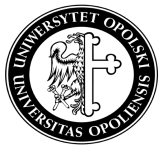 PROCEDURA DYPLOMOWANIASDJK-O-WF-10PROCEDURA DYPLOMOWANIASDJK-O-WF-10PROCEDURA DYPLOMOWANIASDJK-O-WF-10PROCEDURA DYPLOMOWANIASDJK-O-WF-10Wydanie 22014/15Zmiana 1Strona 1/21.Cel i przedmiot procedury  Celem procedury jest określenie zasad przygotowania i opracowania pracy dyplomowej Na Wydziale Filologicznym. Przedmiotem procedury jest opis procesu dyplomowania studentów realizujących studia pierwszego i drugiego stopnia w formie stacjonarnej i niestacjonarnej w Uniwersytecie Opolskim.2. Zakres stosowania procedury Procedura obejmuje wszystkich studentów Uczelni oraz osoby prowadzące seminaria dyplomowe. 3. Definicje 3.1. Praca dyplomowa – praca licencjacka, inżynierska, magisterska. Praca dyplomowa jest samodzielnym opracowaniem określonego zagadnienia naukowego lub artystycznego lub dokonaniem artystycznym prezentującym ogólną wiedzę i umiejętności studenta związane z danym kierunkiem studiów, poziomem i profilem kształcenia oraz umiejętności samodzielnego analizowania i wnioskowania. Pracę dyplomową może stanowić w szczególności praca pisemna, opublikowany artykuł, praca projektowa, w tym projekt i wykonanie programu lub systemu komputerowego, oraz praca konstrukcyjna, technologiczna lub artystyczna.3.2. Promotor – opiekun pracy, kierujący pracą dyplomową. 3.3. Recenzent – osoba ze stopniem naukowym minimum doktora, która recenzuje pracę dyplomową. 3.4. Arkusz recenzji – ujednolicony arkusz oceny pracy dyplomowej, na którym przygotowuje się recenzję pracy dyplomowej, właściwy dla każdego Wydziału.3.5. Plagiat – występowanie w pracy dyplomowej niedopuszczalnych zapożyczeń. Praca dyplomowa nie zostaje przedstawiona do dalszego etapu procedury dyplomowania, natomiast w stosunku do autora pracy dyplomowej zostaje wszczęte postępowanie wyjaśniające, a następnie postępowanie dyscyplinarne. 3.6. Podstawowe jednostki organizacyjne Uczelni – wydziały4. Odpowiedzialność 4.1. Prodziekani ds. kształcenia i studentów. 4.2. Dyrektorzy  Instytutów.4.3. Promotorzy prac dyplomowych.5. Sposób postępowania 5.1. Prodziekani ds. kształcenia i studentów lub dyrektorzy instytutów sporządzają listę z nazwiskami przyszłych promotorów i ich tematyką badawczą .5.2. W przypadku pracy magisterskiej jeżeli promotorem jest pracownik w stopniu doktora wymagane jest zatwierdzenie jego osoby na Radzie Wydziału.5.3. Maksymalną liczbę dyplomantów pod opieką jednego promotora ustala Rada Wydziału, ale nie może być ona większa niż 15.5.4. Promotorzy przydzielają bądź ustalają tematy prac dyplomowych, w terminie ustalonym przez dziekana wydziału lub dyrektora instytutu, jednak nie później niż rok przed terminem planowanego egzaminu dyplomowego. Studenci mają prawo zgłaszać własne propozycje tematów. Ich ostateczna forma, zakres oraz język, w którym będą redagowane, uzgadniane są z kierującym pracą dyplomową.5.5. Promotorzy przekazują tematy prac swoich dyplomantów  prodziekanowi ds. kształcenia i studentów lub odpowiednim dyrektorom instytutu. 5.6. Tematy prac dyplomowych w języku oryginału i angielskim (a także w j. polskim, jeżeli j. oryginału jest inny niż j. polski) oraz promotorzy i recenzenci muszą zostać  zatwierdzone przez radę instytutu (samodzielnej katedry) odpowiedzialnej za kierunek (specjalność) studiów albo komisja powołana przez radę wydziału. 5.7. Zatwierdzony wykaz uaktualnionych tematów, promotorów i recenzentów wraz z datą zatwierdzenia musi być przekazany do odpowiedniego dziekanatu (również w formie elektronicznej) do końca kwietnia w przypadku studentów kończących studia w semestrze letnim i do końca listopada – w semestrze zimowym.5.8. Promotor nadzoruje przygotowanie pracy dyplomowej przez studenta oraz odpowiada za jej przebieg i efekty końcowe. W uzasadnionych przypadkach samodzielny pracownik naukowy kierujący pracą, za zgodą kierownika jednostki, może  wyznaczyć spośród adiunktów  opiekuna technicznego. 5.9. Zmiana promotora może zostać dokonana z powodów organizacyjnych lub na uzasadniony wniosek studenta decyzją rady instytutu (samodzielnej katedry) odpowiedzialnej za kierunek (specjalność) studiów albo komisji powołanej przez radę wydziału. 5.10. Studenci pod opieką swoich promotorów przygotowują prace dyplomowe w semestrach przewidzianych w planie studiów.  5.11. W uzasadnionych przypadkach dziekan wydziału może zezwolić  na pisanie jednej pracy w zespołach wieloosobowych, lecz we wstępie takie j pracy musi być wyraźnie określone, którą część każdy z dyplomantów wykonał samodzielnie. Nie ma  także przeszkód, aby zakresy kilku prac dyplomowych łączyły się, a studenci prowadzili częściowo wspólne badania; niemniej jednak, wówczas każdy student przedkłada odrębną pracę dyplomową na inny temat. 5.12. Praca dyplomowa musi zawierać streszczenie w języku oryginału i angielskim (a także w j. polskim, jeżeli j. oryginału jest inny niż j. polski) oraz słowa kluczowe w języku oryginału i angielskim (a także w j. polskim, jeżeli j. oryginału jest inny niż j. polski). 5.13. Praca dyplomowa może być, za zgodą promotora, napisana w języku obcym. 5.14. Przygotowaną pracę dyplomową zgodnie z wymogami przedstawionymi na stronie internetowej jednostki student przedkłada w wersji elektronicznej do zaakceptowania promotorowi.5.15. Promotor akceptuje przedłożoną pracę dyplomową studenta poprzez dokonanie wpisu zaliczenia przedmiotu „seminarium dyplomowe” i/lub „przygotowanie pracy dyplomowej” w indeksie i protokole zamieszczonym w systemie USOSweb. Promotor informuje studenta, że może plik z pracą przesłać do Archiwum Prac Dyplomowych (APD) przy systemie USOS.5.16. Student uzupełnia w APD podstawowe informacje o pracy (streszczenie oraz słowa kluczowe w języku oryginału i angielskim, a także w j. polskim, jeżeli j. oryginału jest inny niż j. polski)  oraz wgrywa plik z pracą pisemną w formacie PDF do systemu i akceptuje przyciskiem „PRZEJDŹ DO ZATWIERDZENIA PRZEZ OPIEKUNA”.5.17. Promotor sprawdza czy uzupełnione przez studenta informacje oraz wgrana praca jest wersją przez niego wcześniej zaakceptowaną, czy praca zawiera wszystkie wymagane elementy wymienione w Zarządzeniu Rektora UO oraz czy temat prac w pliku jest zgodny z tym w systemie (czyli zatwierdzonym przez odpowiednią radę/komisję).5.18. Praca dyplomowa może zostać poddana weryfikacji w systemie antyplagiatowym, na wniosek promotora przed złożeniem pracy dyplomowej lub na wniosek dziekana wydziału w dowolnym czasie od jej złożenia. Jeżeli w wyniku przeprowadzenia procedury antyplagiatowej – wyniku oględzin raportu podobieństwa – praca dyplomowa zostanie uznana za nie budzącą wątpliwości to wówczas zostaje przedstawiona do dalszego etapu procedury dyplomowania .5.19. Promotor zatwierdza pracę w systemie APD i informuje studenta, że ma wydrukować pracę pisemną z systemu (praca będzie zawierała numery kontrolne) w dwóch egzemplarzach i złożyć wraz z oświadczeniem (załącznik nr 1) oraz wypełnionym indeksem w dziekanacie/sekretariacie instytutu co najmniej dwa tygodnie przed wyznaczonym terminem obrony. 5.20. Promotor i recenzent po otrzymaniu wydrukowanego egzemplarza pracy uzupełniają w systemie APD  formularze recenzji pracy dyplomowej i zatwierdzają je najpóźniej trzy dni przed wyznaczonym terminem egzaminu dyplomowego. Recenzje są widoczne dla dyplomanta.5.21. W trakcie egzaminu dyplomowego podpisywane są recenzje, protokół egzaminu dyplomowego i karta pracy dyplomowej (wydrukowane wcześniej w dziekanatach).5.22. Praca dyplomowa jest przesyłana z APD do ogólnopolskiego repozytorium w kolejnym dniu po nadaniu numeru dyplomu.5.23. Biblioteka UO jest obowiązana do prowadzenia rejestru wszystkich prac dyplomowych.5.24. Szczegółowe zasady wykonania pracy dyplomowej, termin jej złożenia oraz warunki dopuszczenia i określenia terminu egzaminu dyplomowego, a także tryb powoływania i zakres obowiązków członków komisji egzaminacyjnej wraz z kryteriami oceniania określa Regulamin studiów.5.25. Zgodnie z Rozporządzeniem Ministra Nauki i Szkolnictwa Wyższego z dnia 14 września 2011 r. w sprawie dokumentacji przebiegu studiów (Dz.U.2011, nr.201, poz.1188) na wniosek absolwenta Uczelnia wydaje dodatkowy odpis dyplomu w języku obcym. Powyższy wniosek absolwent powinien złożyć w terminie 30 dni od dnia złożenia egzaminu dyplomowego. Dyplom student odbiera osobiście w Dziekanacie.5.26. Zgodnie z Rozporządzeniem Ministra Nauki i Szkolnictwa Wyższego z dnia 14 września 2011 r.w sprawie dokumentacji przebiegu studiów ( Dz.U. 2011, nr. 201, poz.1188) Uczelnia prowadzi  księgę dyplomów. Do księgi dyplomów wpisuje się: liczbę porządkową stanowiącą numer dyplomu, numer albumu, imię (imiona) i nazwisko studenta, rok urodzenia, datę rozpoczęcia studiów (immatrykulacji), nazwę podstawowej jednostki organizacyjnej uczelni, kierunek, poziom, profil i formę studiów, datę złożenia egzaminu dyplomowego i tytuł zawodowy. Księga dyplomów jest prowadzona w formie elektronicznej.6. Podstawa prawna6.1. Art. 170g – Ustawa z dnia 11 lipca 2014 r. o zmianie ustawy – Prawo o szkolnictwie wyższym oraz niektórych innych ustaw ( Dz.U.2014, nr, poz.1198).6.2. Rozporządzeniem Ministra Nauki i Szkolnictwa Wyższego z dnia 14 września 2011r. w sprawie dokumentacji przebiegu studiów (Dz.U. 2011, nr 201, poz. 1188).6.3. Statut Uniwersytetu Opolskiego.6.4.  Regulamin studiów Uniwersytetu Opolskiego.6.5. Zarządzenie nr 7/2015, Rektora Uniwersytetu Opolskiego z dnia 12 marca 2015 r. w sprawie: zasad przygotowania i archiwizacji prac dyplomowych (magisterskich, licencjackich i inżynierskich) w Uniwersytecie Opolskim.6,6 Zarządzenie nr 10/2015 Rektora Uniwersytetu Opolskiego  z dnia 16 kwietnia w sprawie: wprowadzenia zmian w Procedurach Jakości Kształcenia7.ZałącznikiZałącznik nr 1 Wzór oświadczeniaZałącznik nr 2 Wzór strony tytułowej pracy dyplomowej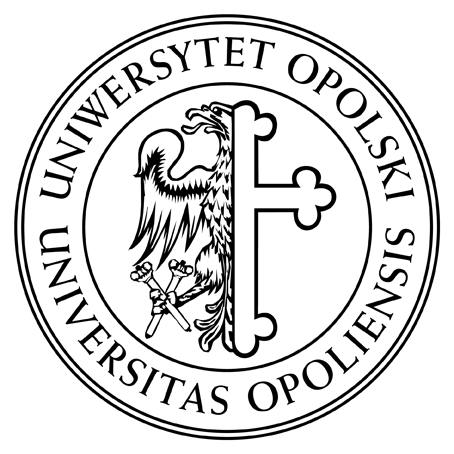 UNIWERSYTET  OPOLSKIWYDZIAŁInstytut/Samodzielna KatedraKatedra/Zakład/PracowniaPRACA MAGISTERSKA/LICENCJACKA/INŻYNIERSKAImię i nazwiskoPEŁNY TYTUŁ PRACY (w języku oryginału)TYTUŁ PRACY (w języku angielskim i polskim, jeżeli j. oryginału jest inny niż polski)Praca napisana pod kierunkiemtytuł, stopień naukowy, imię i nazwisko promotoraOpole 20……SZCZEGÓŁOWA PROCEDURA DYPLOMOWANIA NA STUDIACH I I II STOPNIA NA WYDZIALE FILOLOGICZNYMSDJK-SZ-WF-10SZCZEGÓŁOWA PROCEDURA DYPLOMOWANIA NA STUDIACH I I II STOPNIA NA WYDZIALE FILOLOGICZNYMSDJK-SZ-WF-10SZCZEGÓŁOWA PROCEDURA DYPLOMOWANIA NA STUDIACH I I II STOPNIA NA WYDZIALE FILOLOGICZNYMSDJK-SZ-WF-10SZCZEGÓŁOWA PROCEDURA DYPLOMOWANIA NA STUDIACH I I II STOPNIA NA WYDZIALE FILOLOGICZNYMSDJK-SZ-WF-10Wydanie 12014/15Zmiana 0Strona 1/2Informacje ogólne Ogólne regulacje na temat procedury przygotowywania i przedstawiania prac dyplomowych i składania egzaminów przedstawione są w Regulaminie Studiów UO  oraz w zarządzeniach Rektora Uniwersytetu Opolskiego dotyczących dyplomowania.Procedura dyplomowania obowiązująca na Wydziale Filologicznym jest wprowadzona zarządzeniem Dziekana Wydziału Filologicznego i może być modyfikowana na wniosek Wydziałowej Komisji ds. Doskonalenia Jakości Kształcenia na początku każdego roku akademickiego. Wybór seminarium i tok przygotowywania pracy Paca dyplomowa powstaje w toku pracowni dyplomowej? / proseminarium / seminarium dyplomowego (dalej seminarium), wybieranego w ramach kierunków / specjalności prowadzonych na Wydziale Filologicznym. Prace dyplomowe magisterskie mogą być prowadzone wyłącznie przez pracowników samodzielnych, a każde odstępstwo wymaga zgody Rady Wydziału. Student samodzielnie wybiera/rekrutuje się na seminarium o tematyce zgodnej ze swoimi  zainteresowaniami, przy czym może zapoznać się z opisem seminarium/sylabusem seminarium oraz sylwetką naukową promotora upublicznionymi na stronie internetowej Instytutu/Katedry co najmniej na miesiąc przed ostatecznym terminem zapisów.Promotor przedkłada, a Rada Instytutu/Katedry zatwierdza tematy prac dyplomowych zaproponowane przez studentów przed końcem semestru poprzedzającym ostatni semestr studiów. Tryb wnioskowania o ewentualną zmianę tematu pracy dyplomowej opracowują poszczególne Rady.Student, który nie przedłożył całości pracy do końca ostatniego semestru, lub którego praca nie spełnia minimalnych wymogów obowiązujących w Instytucie/Katedrze nie otrzymuje pozytywnej oceny na zaliczenie seminarium.Student zobowiązany jest zapoznać się z procedurą dyplomowania obowiązującą na WF i instrukcją zawierającą wytyczne do przygotowywania prac dyplomowych w swoim Instytucie/Katedrze i zastosować się do ich zapisów. Promotor zobowiązany jest do rzetelnego nadzorowania i systematycznego oceniania wyników pracy studenta, przy czym ocena ta powinna obejmować sprawdzanie samodzielności i autentyczności pracy za pomocą dostępnych w UO narzędzi i usług (np. programy antyplagiatowe).   Zapobieganie zjawiskom patologicznym Student  przygotowujący pracę dyplomową ma obowiązek: napisać pracę samodzielnie, stosować zasady ochrony własności intelektualnej i prawa autorskiego, oznaczyć wszystkie odniesienia bibliograficzne do tekstów źródłowych cytowanych i/lub parafrazowanych w pracy. Promotor pracy dyplomowej ma obowiązek kształcić postawy etyczne obowiązujące w pracy naukowej, a w szczególności postawę uczciwości w zakresie ochrony własności intelektualnej. Ostateczna decyzja o uznaniu pracy za samodzielną należy do promotora/recenzenta. Na każdym etapie może on skorzystać z możliwości sprawdzenia pracy pod kątem plagiatu. Zarówno student, jak i promotor ma obowiązek dostosowania się do procedury dyplomowania WF oraz wytycznych poszczególnych Instytutów/Katedr.Rady Instytutów/Katedr mają obowiązek zapewnienia jak najwyższego poziomu jakości procedury dyplomowania poprzez: zatwierdzanie tematów prac zgłoszonych przez promotorów, wyznaczanie recenzentów o wysokich kompetencjach w dziedzinie, w zakresie której powstała praca, powoływanie odpowiednich składów komisji egzaminacyjnych. Jakość oceniania prac dyplomowych, poprawność przeprowadzania i dokumentowania egzaminów dyplomowych oraz sama procedura dyplomowania na WF będą podległy audytowi wewnętrznemu (patrz pkt VI poniżej)Wymagania ogólne dotyczące pracy dyplomowej uwzględniane przy jej oceniePraca musi być przygotowana z zachowaniem praw autorskich w rozumieniu ustawy o prawie autorskim i prawach pokrewnych.Kryterium dopuszczającym pracę będzie zgodność tematyki pracy z kierunkiem/specjalnością studiów.Praca powinna umożliwić potwierdzenie kierunkowych / specjalnościowych / modułowych efektów kształcenia. Przy ocenianiu/recenzowaniu pracy bierze się także pod uwagę  jej zgodność z następującymi wymaganiami:objętość pracy zgodna z ustaleniami instytutu;opracowanie redakcyjne i formalne zgodne z zarządzeniem Rektora w sprawie zasad przygotowania prac dyplomowych w UO;treść pracy zgodna z tematem określonym w tytule;uporządkowana, logiczna struktura tekstu;trafny i wystarczający dobór materiału badawczego;poprawna, adekwatna do problematyki pracy analiza i interpretacja materiału badawczego, w tym jakość komentarza odautorskiego;trafny i wystarczający dobór literatury przedmiotu;umiejętne wykorzystanie literatury przedmiotu do opracowania zagadnienia badawczego, w tym umiejętność selekcji i powiązania treści oraz wykorzystania literatury przedmiotu pod względem metodologicznym;poprawność językowa, stylistyczna, ortograficzna i interpunkcyjna tekstu;umiejętne cytowanie i parafrazowanie literatury przedmiotu oraz sporządzanie przypisów i bibliografii;adekwatność ilustracji względem treści.Pracę oceniają niezależnie od siebie promotor i recenzent. Ocena za pracę jest oceną ważoną, a nie średnią z ocen cząstkowych. Ostateczna ocena za pracę ustalana jest podczas egzaminu dyplomowego przez komisję egzaminacyjną zgodnie z zasadami określonymi w Regulaminie Studiów UO. W przypadku istotnych rozbieżności w ocenie pracy, o dopuszczeniu do egzaminu dyplomowego decyduje przewodniczący komisji egzaminacyjnej, który może zlecić przygotowanie opinii przez drugiego recenzenta. Szczegółowe wymagania dotyczące m.in. objętości, wymogów treściowych i formalnych, stylów dokumentacji źródeł i formatowania ustalają poszczególne Instytuty/Katedry w formie instrukcji i publikują na swojej stronie internetowej na początku roku akademickiego, w którym mają one obowiązywać. Oprócz instrukcji, jednostki mogą także przygotować wzorzec pracy (template) służący studentom jako schemat formatowania. Zasady przeprowadzania egzaminu dyplomowegoW skład komisji egzaminacyjnej wchodzą:przewodniczący – pracownik naukowy z tytułem profesora lub stopniem doktora hab.,promotor – na studiach I stopnia pracownik naukowy z tytułem co najmniej doktora, na studiach II stopnia pracownik naukowy z tytułem profesora lub stopniem doktora hab.,recenzent – pracownik naukowy ze stopniem co najmniej doktora i specjalnością naukową zgodną z tematyką recenzowanej pracy.Zakres egzaminu dyplomowego musi być zgodny z kierunkowymi/specjalnościowymi efektami kształcenia.Przebieg egzaminu dyplomowego:prezentacja pracy przez magistranta w formie krótkiej, sensownej wypowiedzi ustnej,odpowiedź na pytanie promotora,odpowiedź na pytanie recenzenta, komisja ma prawo zadawać pytania szczegółowe do prezentacji, do odpowiedzi na pytania scharakteryzowane w punktach b i c. Ocena końcowa egzaminu dyplomowego jest średnią z ocen za prezentację pracy, odpowiedź na pytanie promotora i odpowiedź na pytanie recenzenta, zaokrągloną do skali ocen obowiązującej w UO (zgodnie z aktualnym regulaminem studiów UO).Ostateczny wynik studiów ustalany jest zgodnie z aktualnym regulaminem studiów UO.6. Podstawa Ogólnouczelniana procedura dyplomowania (SDJK -O-U10)7. ZałącznikiZob. Ogólnouczelniana procedura dyplomowania (SDJK -O-U10)